Clarifier vos compétences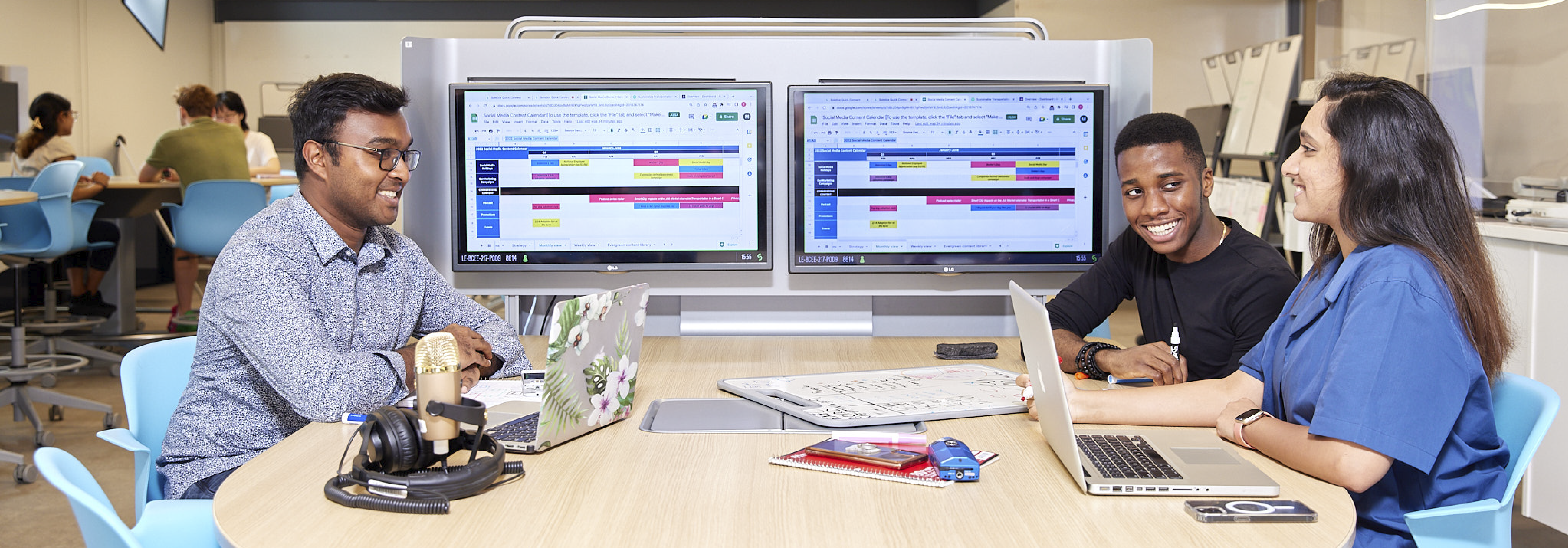 IntroductionIl peut être utile de cerner vos champs d’intérêt, vos compétences et vos valeurs, pour déterminer ensuite les activités et les domaines que vous aimeriez explorer au cours de votre vie et de votre carrière.Résultats d’apprentissageAu terme de ce module :vous comprendrez mieux quel genre d’objectifs vous pouvez envisager selon vos champs d’intérêt, vos compétences et vos valeurs; vous comprendrez mieux comment le contenu de vos cours et les activités hors programme offertes à l’Université York peuvent vous aider à atteindre ces objectifs;  vous pourrez commencer à réfléchir à ce que devraient être vos objectifs à court et à long termes.  
Compétences : Becoming YU!L’acquisition de compétences et d’habiletés générales est un élément essentiel de la réussite professionnelle et de bonnes relations interculturelles au sein d’une organisation.  Vous avez peut-être l’impression que vos années d’université servent exclusivement à acquérir des compétences et des savoir-faire spécialisés liés à votre majeure (p. ex., méthodes de recherche et de rédaction propres à votre champ d’études, etc.). Pourtant, vous allez également acquérir d’importantes compétences générales sans en avoir forcément conscience puisque, souvent, ces apprentissages ne sont pas évalués. Les compétences générales sont des compétences que l’on emploie pour que les choses soient bien faites, par exemple : compétences en organisation, gestion du temps, résolution de conflits, travail d’équipe et communication. Chaque projet d’équipe est l’occasion d’exercer ces compétences au profit des relations interpersonnelles, de la communication et de la résolution des problèmes. La participation à des activités hors programme et à des activités communautaires vous aidera également à consolider vos aptitudes et vos compétences générales. Pour aider les étudiantes et les étudiants à cerner leurs compétences en la matière et à en suivre la progression au fil de leurs travaux et de leurs activités hors programme, York a créé le programme Becoming YU (BYU) [dont certains éléments sont en français]. Les exercices proposés vous aideront à prendre confiance et à mettre en valeur, auprès d’un employeur, les compétences que vous aurez acquises pendant vos études. Cette information vous sera également utile si vous voulez vous inscrire à un programme professionnel ou un programme d’études supérieures.  L’un de ces exercices vous aidera à cerner vos aptitudes en regard des six compétences les plus recherchées en milieu de travail. Vous pouvez cliquer sur les zones sensibles de l’image pour en apprendre davantage sur vos aptitudes actuelles et sur celles que vous devez encore développer au regard de chaque compétence de base. Le programme Becoming YU propose également un dictionnaire des compétences qui vous aidera à explorer et comprendre davantage chaque compétence et chaque aptitude. À la fin de l’activité, vous pouvez exporter votre liste et répondre aux questions des pages qui suivent.  Qu’est-ce qui…? Qu’est-ce que…?Quelles sont vos plus grandes compétences ? (Celles pour lesquelles vous avez le plus d’aptitudes.)  Quel domaine de compétences vous plaît le plus ? Pourquoi ?Parmi les aptitudes que vous n’avez pas, lesquelles aimeriez-vous le plus acquérir ?Quelles compétences devriez-vous acquérir ou améliorer en priorité étant donné vos champs d’intérêt et vos objectifs ?  Nommez cinq aptitudes que vous avez le plus de plaisir à mettre en pratique parmi tous les domaines de compétences ?  Si vous avez fait l’évaluation proposée sur le site de Truity, en quoi les aptitudes correspondant aux champs d’intérêt que vous avez identifiés avec le modèle Holland se comparent-elles aux aptitudes que vous aimeriez le mieux exercer, selon l’exercice Skills Sort du programme BYU ?  Et alors ?En quoi ce cours vous aide-t-il à améliorer les aptitudes qui vous tiennent le plus à cœur ?  Comment pourriez-vous améliorer les aptitudes que vous aimeriez avoir d’ici la fin du trimestre ? (Vous trouverez de bonnes idées dans le Guide de ressources du programme BYU).  Quels écarts notez-vous entre vos résultats, soit une aptitude que vous aimeriez mettre en pratique, et une compétence que vous ne possédez pas ?  Et maintenant ?Quels sont les liens entre vos cinq aptitudes de prédilection et les objectifs d’apprentissage de ce cours ?  En quoi vos aptitudes de prédilection sont-elles liées aux intérêts et aux valeurs associés aux divers rôles que vous pourriez jouer à l’avenir ? Exemples : parent, employée ou employé, membre de la communauté, etc.  Quelles ressources de York pourraient vous aider à développer vos aptitudes ? Beaucoup de services, sur le campus, peuvent vous aider à répondre à cette question : Get Experience, Career Education and development, Peer Academic Coach, Peer Career Educator, Learning Skills Services, Learning Commons, le Writing Centre, Apprendre avec LinkedIn, le cercle Toastmasters. La responsabilité sociale et l’engagement communitaireL'acquisition et l'application des connaissancesLes relations interpersonnellesLa pensée critique et la résolution de problèmesLa communicationLa réussite personnelleEncourager la diversitéContester l'iniquité ou l'injusticeFaire preuve de compétence culturelleDémontrer un engagement envers l'engagement civiqueFaire preuve de conscience socialeSe tenir au courant des affaires/enjeux actuelsS'engager dans la défense des intérêtsCultiver la communauté et la fierténterprétation et application de législations, politiques et meilleures pratiques spécifiquesSe tenir au courantDémontrer une compétence en matière de technologie de l'information ou de la communicationUtiliser des techniques et technologies spécifiquesDémontrer des compétences numériquesLire, comprendre et évaluer l'informationTraitement de l'informationDémontrer une compétence en matière d'utilisation de documentsInterprétation et application de théories et de cadres spécifiquesÉtablir des relationsAssurer la liaisonDemontrer l'engagement envers l'équipeConseillerMédiation et résolution des conflitsRéseautageÉtablir de consensusCollaborationFaire preuve d'empathiePréconisationEnseigner et formerDiriger & guiderMotiver et inspirerDéléguerPromouvoir et faciliter l'inclusionDévelopper et entretenir des relations/partenariatsDémonstration des compétences d'intervention en cas de criseRésolution de problèmesExercer son jugement et prendre des décisionsPlanification d'actionsPensée critique et analyseRecherche et investigationFaire preuve de créativité et d'innovationÉcritureCommunication verbaleFaire des présentationsAnimation de groupesÉcoute activePoser des questionsInfluencer et persuaderNegotiationFaire preuve de tact, de diplomatie & de sensibilitéPersonnaliser le style et le contenu de la communicationDonner de la rétroactionCommuniquer via les médias sociaux/numériquesDévelopper la conscience de soi et la responsabilitéFaire preuve d'intégrité et d'un comportement éthiqueFaire preuve de sens de l'organisationDémonstration de la capacité à suivre des instructions, des politiques et des procéduresFaire preuve de diligence et d'une solide éthique du travailFaire preuve de confiance en soiFaire preuve de professionnalisme et d'une attitude positiveMaintenir la confidentialitéS'approprier le travail et en être responsableÊtre flexible et s'adapter au changementÊtre proactifGarder son calmeFaire preuve d'un engagement envers l'apprentissage continuGérer efficacement son tempsFaire preuve de persévérance et de résilienceFaire preuve d'un souci du détailÊtre réceptif aux commentairesGérer l'équilibre entre vie professionnelle et vie privéePrendre des initiatives